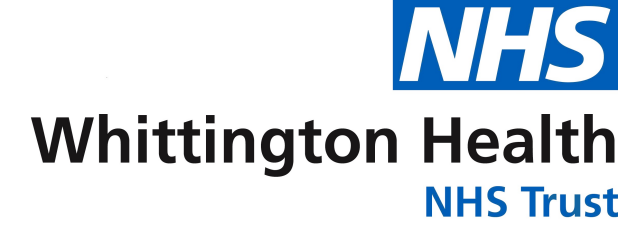 National Smile Month Design A Poster Competition As part of National Smile Month we would like you and your family to design a poster about keeping your teeth healthy. 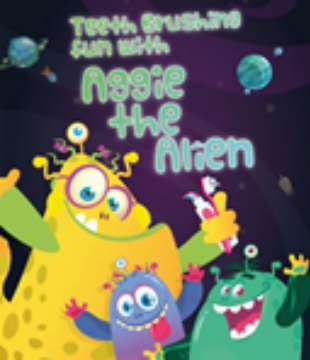 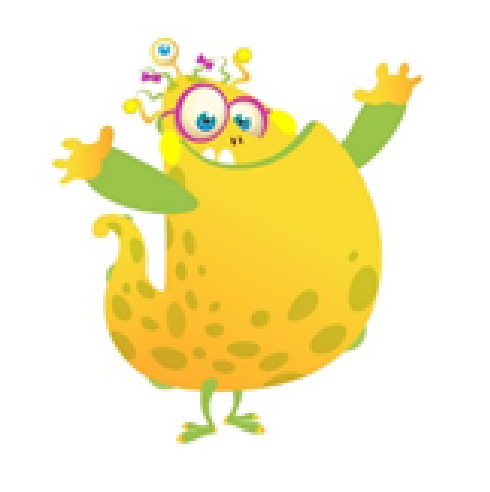 We run a programme in Hillingdon where children can brush their teeth at school, but we need a name for it? Can you think of one? The programme will then be named from the winning entry.How to enter: Put your name, age and nursery/school on the competition entry below Then design your poster on the sheet below Ask an adult to email a photo or a scan of your entry Closing date is Thursday 16 June. This competition is run by the Hillingdon Oral Health Promotion Team. Contact sallymcgregor1@nhs.net for more information. Entry form Please email your entry to: sallymcgregor1@nhs.net Can you help Aggie the Alien teach children how to keep their teeth healthy by designing a poster 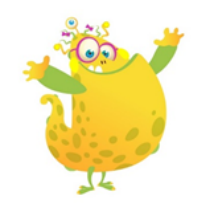 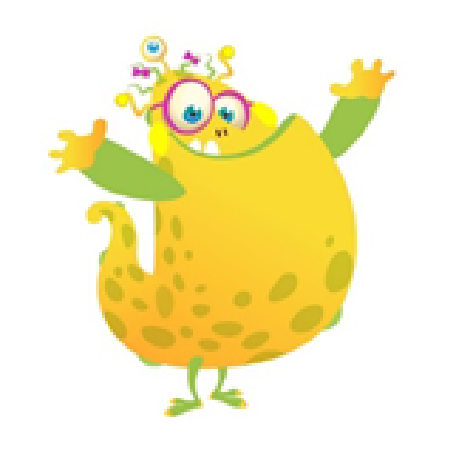 What should we call our programme in Hillingdon where children can brush their teeth at school? ......................................................................................................................Name: Age: Nursery/school: 